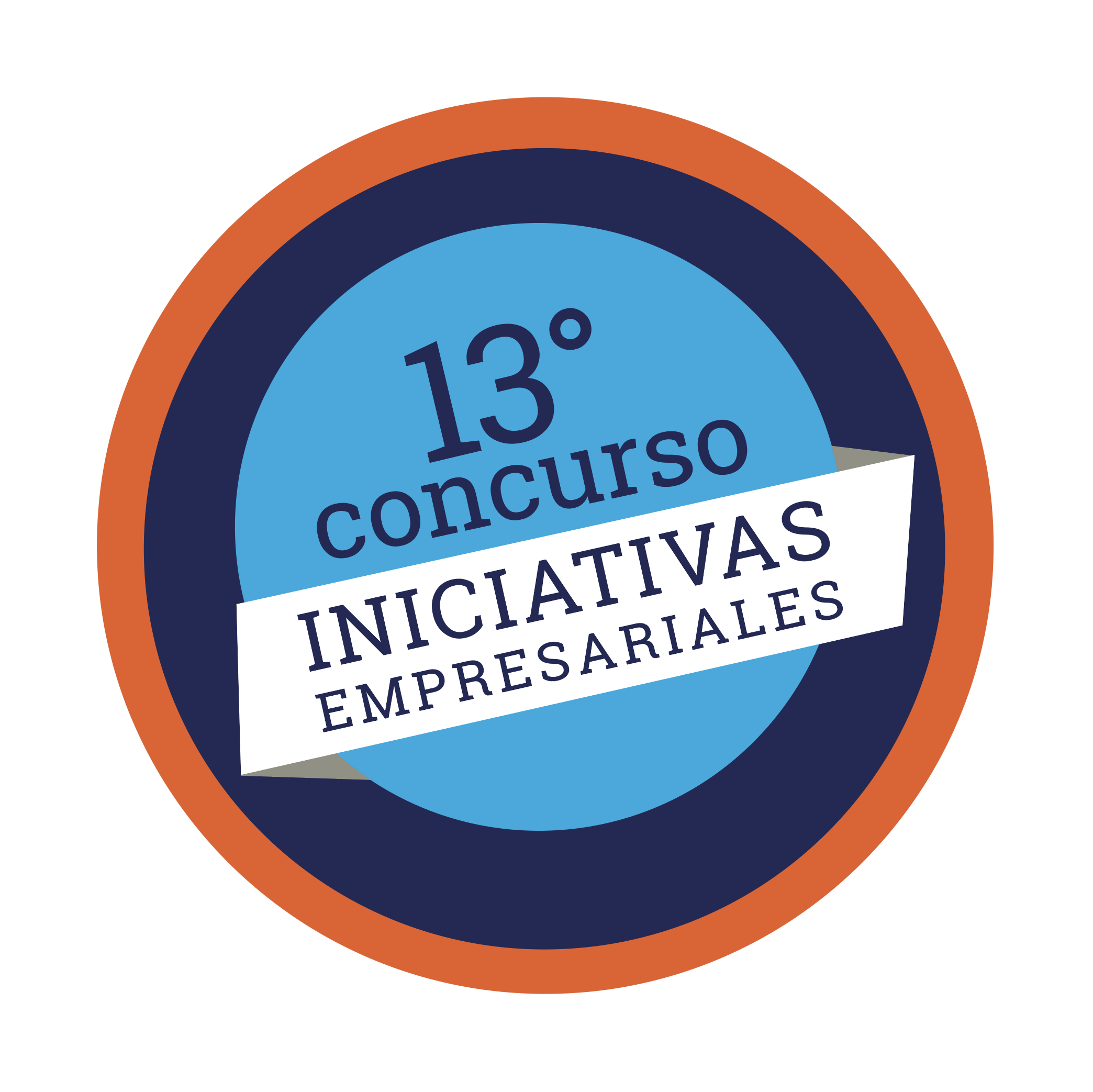 FORMATO DE INSCRIPCIÓN DE IDEANota: Los caracteres permitidos en cada campo incluyen espacios.Nombre de la Idea: Problema/Oportunidad (800 caracteres): 
¿Cuáles son los aspectos más relevantes que han dado  origen a la idea? ¿Un problema? ¿Una oportunidad? ¿Una necesidad? ¿Una situación concreta?  Cuéntanos de donde se origina tu idea.Descripción de la Idea (2000 caracteres): 
¿Cuál es la idea que propones? Realiza una descripción  precisa de qué se trata la idea y cómo se va a desarrollar. Impacto y beneficios de la idea (800 caracteres): ¿Cuál es el impacto y los beneficios de la idea  que propones? Describe cómo es el impacto y cuáles son los beneficios que la idea puede ofrecer a la Universidad.Riesgos/Imprevistos/obstáculos (800 caracteres): Describe los riesgos, los imprevistos o los  obstáculos asociados a la idea, desde la formulación hasta la ejecución y las posibles medidas de  mitigación de los mismos.Soluciones similares (800 caracteres): Describe las soluciones similares que conozcas se hayan  aplicado en otros lugares del mundo y cómo fue su resultado ¿Cómo se diferencia tu idea de las  soluciones similares que conoces?Plazo: Enuncia el plazo estimado para la ejecución de la idea (Ingrese el número en meses, máximo 60).Equipo de trabajo (caracteres ilimitados): Escribe el nombre, la dependencia de la Universidad, la  ocupación y el correo electrónico de cada una de las personas con quienes postulas la Idea.¡MUCHAS GRACIAS!Información de la IDEA